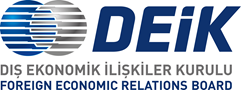 Türkiye-Ürdün İş Konseyi Ortak Toplantısı19-20 Şubat 2018, Akabe - Amman19 Mart, Pazartesi– Akabe08.00	TK Uçuşu ile İstanbul’dan Akabeye kalkış	10.00	Akabeye varış	ASEZA ziyareti	Diğer ziyaretler20 Mart, Salı – Amman08:00		Akabe’den Amman kalkış09:15		Amman’a varış10:30-12:30	‘Türkiye-Ürdün İş Konseyi Ortak Toplantısı’12:30-14:00	B2B Toplantıları (Başbakan Resmi Ziyareti)		Akşam Yemeği21 Mart, Çarşamba– İstanbul	03:15	Amman’dan İstanbul’a kalkış 